Comune di Mazzarrone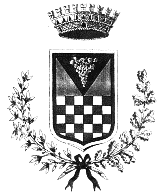 Al Funzionario Responsabile dei Tributidel Comune di Mazzarrone  Piazza Autonomia, 195040 MAZZARRONEDICHIARAZIONE SOSTITUTIVA DELL’ATTO DI NOTORIETA’(art. 47 D.P.R. 28 dicembre 2000 n. 445, art. 37, c.1)ELEZIONE DI DOMICILIO DIGITALE CON INDICAZIONE DELLA RELATIVA CASELLA DIPOSTA ELETTRONICA CERTIFICATAPremesso che l’articolo 3-bis del Codice dell’Amministrazione Digitale (D.LGs.82/2005) sancisce che “al fine di facilitare la comunicazione tra pubbliche amministrazioni e cittadini, è facoltà di ogni cittadino indicare alla pubblica amministrazione […]un proprio indirizzo di posta elettronica certificata quale suo domicilio digitale”.Consapevole del disposto dell’art. 47 del Decreto del Presidente della Repubblica 28 dicembre 2000, n. 445 e, fermo restando, a norma del disposto dell’art. 75 dello stesso DPR 445/2000, nel caso di dichiarazione non veritiera, la decadenza dai benefici eventualmente conseguiti,DICHIARADi eleggere domicilio digitale, ai sensi del combinato disposto dell’articolo 47 del codice civile e del codice dell’amministrazione digitale (D.Lgs. 82/2005,) per tutte le comunicazioni aventi natura tributaria e patrimoniale, il seguente indirizzo di Posta Elettronica Certificata:Dichiara, altresì,di aver preso visione della informativa relativa al trattamento dei dati personali resa dall’Ente ai sensi del D.Lgs. 196/2003 e del Regolamento EU 679/2016;di impegnarsi a comunicare ogni variazione relativa al domicilio elettronico (modifica o cancellazione dell’indirizzo pec);di essere consapevole di avere l’obbligo di fare un uso diligente del proprio domicilio digitale.                                                                                                                                                  Firma del dichiarante*	      								  ______________________(*) La presente dichiarazione, che può essere sottoscritta con firma autografa ( in questo caso è inoltrata allegando il documento di identità del firmatario)  ovvero con firma digitale, va trasmessa al seguente indirizzo PEC: info@pec.comune.mazzarrone.ct.it Il/la sottoscritto/aNato/a ailresidente inVian.Int.Codice fiscaleRecapito telefonicoPEC